GLOBAL WARMING ‘MIND MAP’The burning of fossil fuels (a non-renewable resource) has led to a major global issue: Global Warming, also known as Climate Change. To help you to organize the information that you are learning and to add to your growing knowledge, you will construct a loverly ‘mind map’. We will discuss how to do this in class.Mind maps present your information visually and have common elements:The central image and subject being mapped is located in the centre.Detailed themes, ideas or concepts radiate out from the central idea.Connectors branch ideas from the themes together.Visuals and colour to clarify the information presented.Words to identify main ideas or concepts.The more information you can include, the better.Use the following as a guide to know what to include (and where) on your map:Place ‘Global Warming’ in the center of your map.Subheadings could include:What is global warming?Greenhouse effectWhat causes global warming?Facts about global warmingWhy is global warming an issue?Use your note to include the 4 criteriaImpacts of global warming (each can be a subheading)Facts and information about each of the impactsResources Include:The course textbook – pp. 495-497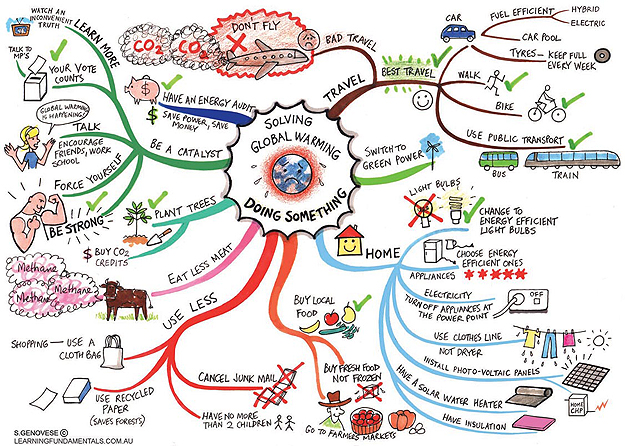 Library booksInternet websites (World Wildlife Fund, Live Science, David Suzuki)Rubric for Global Warming Mind Map Name: Mark:       / 40Performance IndicatorsPerformance IndicatorsPerformance IndicatorsPerformance IndicatorsPerformance IndicatorsCriteriaLevel 1Level 2Level 3 Level 4 Central Image / 5 (Thinking)Not clear; difficult to separate from other information on the mind map.Present; not eye catching or memorable.  Not really linked to global warming.Clear; use of picture or image relates to global warming.Stands out; meaningfully grasps global warming.Ideas radiate out from the central image and from most to least complex/ 5(Application)Little or no indication that ideas are connected to and radiating out from centre, from most to least complex.Ideas radiate out from centre, some confusion as you follow ideas moving from most to least complex.Ideas clearly connect to central image and ideas, and for the most part move from most to least complex.Ideas clearly connect to central image and ideas consistently and accurately shift from most to least complex.Ideas have key images or key words/ 10(Thinking)Little or no evidence of key images. May have a few keywords or vice-versa.Images and keywords are evident, but either too few or imprecise.Images and keywords clearly show an understanding of the content, although not memorable.Dynamic use of images and keywords. They clearly connect to central image. See use of metaphor, humour, cut-outs from magazines, clipart, etc.Colour or codes or links are used to illustrate connections between ideas / 5    (Communication)Little to no use of colour, codes or links to illustrate connections between ideasObvious attempt is made to use colour, codes or links to enhance clarity and memory. Still a bit confusing.Clearly uses colour, codes or links to clarify connections and to assist with memory for most aspects of Mind MapEffectively uses colour, codes, or links to meaningfully clarify connections for all aspects of Mind mapDepth of coverage / 15(Knowledge)Insufficient coverage of content covered.  Very little effort is made.Shows a basic level of coverage of key ideas but little extension of ideas.Shows a solid grasp of most of the content and shows extensions of most key ideas.Shows a solid grasp of all the content covered. Extensions of the key ideas show a deep understanding of that content.